ПОКАНАКИИП организира интерактивно обучение по Еврокод тип „уъркшоп”Водещ:  проф.д-р инж. Йордан Милев, УАСГОсновна цел на обучението е да бъде обхванат практически целия процес на проектиране на сгради /стоманобетонна конструкция/ в съответствие с конструктивна система Еврокодове, като бъде направен паралел и сравнение със „ старите български” норми. Интерактивната форма на обучение ще даде възможност за самостоятелна работа и консултация на всеки участник.Обучението ще се проведе в четири взаимно свързани модула, както следва:Модул 1. Натоварвания, въздействия и моделиране(ЕС0 и ЕС1)Модул 2. Изследване за вертикални товари и вятър (ЕС2) Модул 3. Изследване за сеизмични въздействия (ЕС8)Модул 4. Изследване на фундаментните конструкции и фундирането (ЕС7 и ЕС8)Лектор: 				проф. д-р инж. Йордан Милев + двама/трима асистенти Място на провеждане:		Зала на КИИП, гр. София, бул. Хр. Смирненски 1Продължителност на всеки модул:	16 академични часа / два дни – събота и неделя/Такса участие в един модул:		85 лв (с ДДС)Брой участници: 			Минимален 25, максимален 40Към момента, в някои от РК на КИИП са проведени първите 2 или три модула. Поради това и поради изявения интерс към тематиката на Модул 3, се предвижда провеждане първо на Модул 3, и след това последователно провеждане на Модул 1 до Модул 4, както следва:Модул 3	14 и 15 март 2015Модул 1	4 и 5 април 2015 Модул 2	25 и 26 април 2015Модул 3	9 и 10 май 2015Модул 4	юни 2015Всеки курсист ще получи предварително в електронен (PDF) вариант материалите, включително и на работните листове за самостоятелна работа. Работните листове трябва да бъдат разпечатани на хартия за втория ден на курса. Необходимо е всеки курсист да има поне калкулатор и пособия за писане, а по желание и преносим компютър и/или таблет.Не се предвижда използването на специализиран софтуер по време на курса, но  по желание всеки курсист може да използва спомагателни софтуери, като електронни таблици (MS Excel) и др.Обучението ще се провежда в залата на КИИП. Ще бъдат осигурени работни места за курсистите, удобни за самостоятелна работа и консултации от асистентите. Мултимедиен прожектор, екран, флипчарт, безжична или надеждна връзка с Интернет ще бъдат осигурени от организаторите за доброто протичане на работата. Регистрация за участие в обучението ще се извършва от Централен Офис на КИИП. Заявка за участие в Модул 3. Изследване за сеизмични въздействия (ЕС8)-09 и 10 май, следва да изпратите на е-мейл : m_tsvetkova@kiip.bg.  Информация на тел: 02 969 2075; 0896 686 125Информация за отделните модули:Модул 1		 Натоварвания и въздействия (ЕС0 и ЕС1)Анотация за Модул 1: Напълно практически курс, фокусиран върху общите положения за изчисляване на конструкциите, както и върху натоварванията и въздействията върху тях.  Разглеждат се натоварванията и въздействията върху два характерни вида сгради за българската строителна практика. Първият тип е многоетажна жилищна или офис сграда със сутерен, където е разположен паркинг и търговска площ в партерния етаж. Вторият вид сграда е едноетажна складова сграда със сглобяема стоманобетонна конструкция. Разглеждат се натоварванията (несеизмични) и въздействията (сеизмични и геотехнически), от една страна съгласно  ЕС0, ЕС1, ЕС2, ЕС8 и ЕС7 и от друга съгласно Наредба 3, Наредба 2  и др. Дават се препоръки как натоварванията и въздействията да бъдат прилагани при пространствено моделиране на конструкциите. Всички процедури съгласно Еврокодовете са адаптирани към българската проектантска практика. Най-важна особеност на курса е, че се извършва паралелно изследване, съгласно Еврокод и „старите“ български норми с цел по-плавен преход за практикуващите инженери, както и за технико-икономическо сравнение на решението.  Курсът е интерактивен, като през почти половината от времето участниците в него ще работят самостоятелно под ръководството на лекторите и техни асистенти.Съдържание и организация на курса:Лекции през първия ден– 8 часа;Основни положения и понятия за изследванията на конструкциите;Гранични състояния и изчислителни ситуации;Несеизмични натоварвания върху сградите;Сеизмични въздействия;Геотехнически въздействия;Особености при прилагане на вертикалните товари върху етажните и покривните конструкции при пространствени модели;Особености прилагане на сеизмичните въздействия при пространствени модели на конструкцията;В края на първия ден се коментират работните листове (worksheets), върху които ще се работи през втория ден.Практическа работа през втория ден – 8 часа;Разработват се самостоятелно от участниците в курса основни проблеми свързани с натоварванията и въздействията върху конструкциите по Еврокод и сравнението им със „старите” български норми, като дейностите се извършват под прякото  ръководство на лекторите и техните асистенти. Предвиждат се следните основни части, както следва:2.1 Натоварвания и въздествия върху многоетажна жилищна и/или офис сграда с пакинг в сутерена и търговски площи в партерния етажъс сутерен:създаване на изчислителни модели за изследване на подовите конструкции и пространствен изчислителн модел;проверка за усукващо деформируема система, оценка на регулярност в план и по височина;Натоварвания и въздействия върху пространствения модел;Получаване на резултатите от въздействията;Основни проверки в сеизмична изчислителна ситуация – окончателно уточняване на конструктивната система, P-Δ ефект, относителни междуетажни премествания, нормализирана осова сила в стените.2.2 Натоварвания и въздействия върху едноетажна складова сграда със сглобяема стоманобетонна конструкция:Създаване на пространствен изчислителен модел;Натоварвания и въздействия върху пространствения изчислителен модел;Получаване на резултатите от въздействията;Основни проверки в сеизмична изчислителна ситуация – P-Δ ефект, относителни междуетажни премествания.Предвиждат се дискусия върху получените от участниците в курса резултати, както и сравнение на решенията съгласно Еврокодовете от една страна и „старите” български норми от друга.Очакван резултат от курса: Курсистите са разработили самостоятелно под ръководството на лекторите натоварването  на две типични за българската строителна практика сгради със стоманобетонна конструкция, съгласно Еврокодовете, както и паралелно  решение съгласно действащите „стари“ български норми, като решенията са сравнени технико-икономически.Модул 2 		Изследване за вертикални товари и вятър (ЕС2) Анотация за Модул 2: Напълно практически курс, фокусиран върху изследването на стоманобетонни конструкции за вертикални товари.  Разглежда се многоетажна жилищна или офис сграда със сутерен, където е разположен паркинг и търговска площ в партерния етаж. Всички процедури за оразмеряване на стоманобетонните конструкции съгласно Еврокод 2 са адаптирани към българската проектантска практика. Там, където Еврокод 2 не дава достатъчно информация, как да бъде решаван даден проблем са използвани указания от американските норми (ACI-318), както и от българската, немската и британската строителни практики.  Най-важна особеност на курса е, че се извършва паралелно изследване, съгласно Еврокод 2 и „старите“ български норми (Норми за проектиране на бетонни и стоманобетонни конструкции, 1988 г) с цел по-плавен преход за практикуващите инженери, както и за технико-икономическо сравнение на решението.  Представят се и основните теоретични постановки за съответните проверки. Примерите са решени пълно, като особено внимание е обърнато на детайлирането на армировката. Курсът е интерактивен, като през почти половината от времето участниците в него ще работят самостоятелно под ръководството на лекторите и техни асистенти.Съдържание и организация на курса: Лекции през първия ден– 8 часа;Основни характеристики на материалите – бетон и армировка, коефициенти на сигурност по материали;Класификация на околната среда и влиянието й върху характеристиките на проектираните конструкции;Определяне на бетоновото покритие;Пожарни изисквания към основните конструктивни елементи – плочи, греди, колони и носещи стоманобетонни стени; Основни принципи при детайлиране на армировката – закотвяне, снаждане, огъване на армировъчните железа и др.; Изследване на плочи  (гредови и безгредови):Оразмеряване за огъващи моменти;Индиректен контрол на провисванията и широчина на пукнатините;Проверка на продънване при безгредови плочи;Детайлиране на армировката;Изследване на греди:Оразмеряване за огъващи моменти;Оразмеряване за срязващи сили;Проверки за срязване между пояса и стеблото при плочогредови сечения;Индиректен контрол на провисванията и широчина на пукнатините;Детайлиране на армировката;Изследване на колони;Оразмеряване на колони за вертикални товари със случаен ексцентрицитет:Предварително определяне на армировката;Отчитане на моментите от втори ред;Окончателна проверка на кос нецентричен натиск;Детайлиране на армировката.В края на първия ден се коментират работните листове (worksheets), върху които ще се работи през втория ден.Практическа работа през втория ден – 8 часа;Разработват се самостоятелно от участниците в курса основни проблеми свързани с разглеждания пример, на базата на лекциите от първия ден. Покриват се всички гореизброени точки с конкретни изчисления на базата на получени от анализа усилия. Всички дейности се извършват под прякото  ръководство на лекторите и техните асистенти.Предвиждат се дискусия върху получените от участниците в курса резултати, както и сравнение на решенията съгласно Еврокодовете от една страна и „старите” български норми от друга.Очакван резултат от курса: Курсистите са разработили самостоятелно под ръководството на лекторите, оразмеряването, съгласно Еврокод 2 за несеизмични товари  на един типичен пример. Резултатите са сравнени с тези по сега  действащите „стари“ български норми, като решенията са сравнени технико-икономически.Модул 3 		Изследване за сеизмични въздействия (ЕС8) Анотация за Модул 3: Напълно практически курс, фокусиран върху изследването на стоманобетонни конструкции за сеизмични въздействия.  Разглежда се многоетажна жилищна или офис сграда със сутерен, където е разположен паркинг и търговска площ в партерния етаж. Всички процедури за изследване на стоманобетонните конструкции съгласно Еврокод 8 са адаптирани към българската проектантска практика. Там, където Еврокод 8 не дава достатъчно информация, как да бъде решаван даден проблем са използвани указания от американските и японските сеизмични норми.  Представят се и основните теоретични постановки за съответните проверки в светлината на метода на капацитивното проектиране. Примерите са решени пълно, като особено внимание е обърнато на детайлирането на армировката. Курсът е интерактивен, като през почти половината от времето участниците в него ще работят самостоятелно под ръководството на лектора и неговите асистенти.Съдържание и организация на обучение Модул 3Лекции през първия ден – 8 часа;  Начало – 9.00 ч.Основни характеристики на конструкциите – коравина, носимоспособност и дуктилност;Концепция за сеизмично проектиране – основни конструктивни елементи, основни конструктивни системи, концептуални конструктивни изисквания;Коефициенти на поведение на конструктивните системи;Капацитивно проектиране – дефиниции, принципи и обща процедура, особености при поведението на материалите; Сеизмично проектиране на рамкови конструкции:Общи изисквания;Изисквания към геометричните размери на елементите;Усилия от анализа;Оразмеряване за огъващи моменти и осова сила;Капацитивни проверки и капацитивни корекции на усилията;Оразмеряване за срязваща сила;Локална дуктилност на елементи от рамкови конструкции;Снаждане на армировката в сеизмични рамки;Изследване на връзката колона – греда;Пълнежна зидария в рамкови конструкции;Сеизмично проектиране на стоманобетонни стенни конструкции:Общи изисквания;Изисквамия към геометричните размери на елементите;Капацитивна корекция на усилията;Оразмеряване за огъващи моменти и осова сила;Оразмеряване за срязваща сила;Локална и глобална дуктилност на стенни конструкцииИзследване на свързващи греди – щурцовеИзследване на сутеренни конструкции тип кутияВ края на първия ден се коментират работните листове (worksheets), върху които ще се работи през втория ден.Практическа работа през втория ден – 8 часа;  Начало – 9.00 чРазработват се самостоятелно от участниците в курса основни проблеми свързани с разглеждания пример, на базата на лекциите от първия ден. Покриват се всички гореизброени точки с конкретни изчисления на базата на получени от анализа усилия. Всички дейности се извършват под прякото  ръководство на лектора и неговите асистенти.Предвиждат се дискусия върху получените от участниците в курса резултати, както и сравнение на решенията съгласно Еврокодовете от една страна и „старите” български норми от друга.Очакван резултат от обучението: Курсистите са разработили самостоятелно под ръководството на лекторите изследването  съгласно Еврокод 8 за сеизмични въздействия  на един типичен пример на стоманобетонна носеща конструкция. 	Модул 4. 	Изследване на фундаментните конструкции и фундирането (ЕС7 и ЕС8)Анотация: Курсът е с практическа насоченост и акцентира върху изследването на земната основа, предаването на въздейстията от конструкциите върху нея и оразмеряването на стоманобетонни плоскостни фундаменти.  Разглежда се многоетажна жилищна или офис сграда със сутерен, където е разположен паркинг и търговска площ в партерния етаж. Всички процедури за изследването на земната основа и оразмеряването на стоманобетонните фундаменти са съгласно Еврокод 7, Еврокод 8 и Еврокод 2 са адаптирани към българската проектантска практика. Там, където Еврокод не дава достатъчно информация, как да бъде решаван даден проблем са използвани указания от американски и японски норми, както и от българските норми за фундиране.  Сериозно внимание е обърнато върху определянето на почвените параметри и тълуването на инженерно-геоложки доклади за целите на конструктивното проектиране. Разгледани са основните процедури за проверките за носимоспособност на земната основа и тялото на фундаментите. Представени са и основните теоретични постановки за определяне на земен натиск, включително и при сеизмично въздействие. Примерите са решени пълно, като са дадени и насоки за определяне на коефициента на Винклеровото легло под фундаментите. Курсът е интерактивен, като през почти половината от времето участниците в него ще работят самостоятелно под ръководството на лекторите и техни асистенти.Съдържание и организация на курса: Лекции през първия ден– 8 часа;Почвени параметри, необходими за целите на конструктивното проектиране и изисквания към инженерно-геоложките доклади;Комбинативни методи за геотехническо проектриане съгласно Еврокод 7. Изчислителни методи (DA). Коментар върху приетите в България DA2 & DA3;Натоварване от земен натиск върху конструкциите. Отчитане на сеизмичното въздействие при определяне на земния натиск; Изследване на единични плоскостни фундаменти:Определяне на въздействието от връхната конструкция върху фундаментите;Проверки на напреженията в основната полоскост. Изчислително натоваране;Носимоспособност на земната основа съгласно Еврокод 7 и Еврокод 8;Обща устойчивост (хлъзгане) на единични фундамнети;Оразмеряване на тялото на фундамента. Особенисти при проверките на продънване Конструиране на армировка;Определяне на сляганията под фундаментите и деформационни проверки;Взаимодействие на единични фундаменти със земната основа;Изследване на фундаментни плочи:Определяне на въздействието от връхната конструкция върху фундаментите;Проверки на напреженията в основната полоскост. Изчислително натоваране;Носимоспособност на земната основа съгласно Еврокод 7 и Еврокод 8;Обща устойчивост (хлъзгане) на фундаментни плочи/ивични фундаменти;Оразмеряване на фундаментна плоча/ивични фундаменти. Особености при проверките на продънване. Конструиране на армировка;Моделиране и препоръки за определяне на коефициента на Винклеровото легло;Определяне на сляганията под фундаментни плочи/ивични фундаменти и деформационни проверки;Изследване на сутеренни стениСпециални изисквания на Еврокод 8 за изследването на земната основа и фундаментните конструкции;В края на първия ден се коментират работните листове (worksheets), върху които ще се работи през втория ден.Практическа работа през втория ден – 8 часа;Разработват се самостоятелно от участниците в курса основни проблеми свързани с разглеждания пример, на базата на лекциите от първия ден. Покриват се всички гореизброени точки с конкретни изчисления на базата на получени от анализа усилия. Всички дейности се извършват под прякото  ръководство на лекторите и техните асистенти.Очакван резултат от курса: Курсистите са изследвали земната основа за един типичен пример самостоятелно, под ръководството на лекторите, съгласно Еврокод 7 и Еврокод 8, като същевремнно са оразмерили тялото на фундаментите съгласно Еврокод 2. Резултатите са детайлно анализирани, като решенията са сравнени технико-икономически.Съставил информация за обучение Модули 1,2,3,4: проф. д-р инж. Йордан Милев  Nnnnnnnnn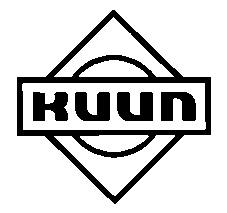 КАМАРА НА ИНЖЕНЕРИТЕ В ИНВЕСТИЦИОННОТО ПРОЕКТИРАНЕ1164 София, бул. “Христо Смирненски” N1; тел: 02/969 20 73; Факс 02/969 20 70;   www.kiip.bg; e-mail: kiip@mail.bg; 